Aprobat la şedinţa catedrei Filologie Romanică    	Aprobat la ședința Consiliului     	        Aprobat la ședința Comisiei pentru„Petru Roşca” 				Facultăţii Drept 			       Asigurarea Calităţiiproces-verbal nr. 1 din 1 septembrie 2022  	           proces-verbal nr. 1 din 1 septembrie 2022	   proces-verbal nr. 1 din 1 septembrie 2022Şef catedră Manoli Ion, dr.hab., prof.univ.   Decan Mărgineanu Lilia, dr., conf.univ.  Președinte Baltag Dumitru, dr.hab., prof.univ. 	_____________________________    	________________________________	__________________________________Ministerul Educaţiei şi Cercetării al Republicii Moldova / Ministère de l'Éducation  et de la Recherche  de la République de MoldovieUniversitatea Liberă Internaţională din Moldova / Université Internationale Libre de MoldavieFacultatea de Litere / Faculté des LettresCatedra Filologie Romanică „Petru Roşca” / Département de philologie romaine „Petru Roşca”Curriculum / Programme d'étude Limba Străină Aplicată II (Lexic terminologic specializat) ( franceză) Langue étrangère appliquée II (Lexique terminologique spécialisé) (français)                                                            Autori / Authors: Dodu-Savca Carolina, dr., conf. univ.                           Saracuța Svetlana, ma., asistent univ.Chişinău, 2022Date despre unitatea de curs:Denumirea disciplinei :			       Limba Străină Aplicată I (Noțiuni generale de lexic 						       specializat) ( franceză) Descrierea şi scopul unităţii de curs:Limba Străină aplicată II “Lexic terminologic specializat” la Facultatea Drept este concepută în legătură directă cu disciplinele studiate la facultatea, precum: drept civil, drept penal, procedura civilă, penală. Poziţionarea disciplinei în planul de studii: disciplina se încadrează în modulul disciplinelor socio-umane şi în sistemul de discipline practice de creare a abilităţilor şi competenţelor generale ce vizează pregătirea multilaterală a viitorilor specialişti în domeniul drept. Cunoaşterea limbii străine е obligatorie în profesiograma dată, înglobând ideea multiculturalităţii  în educaţie, еа este un instrument important în realizarea acestei orientări. Langue étrangères appliquées II «terminologie spécialisé» à la faculté de Droit est conçue en relation directe avec les disciplines étudiées à la faculté, telles que: droit civil, droit pénal, procédure civile, pénal. Positionnement de la discipline dans le programme: la discipline fait partie du module des disciplines socio-humaines et du système de disciplines pratiques permettant de créer des aptitudes générales et des aptitudes destinées à la formation multilatérale de futurs spécialistes du droit. La connaissance de la langue étrangère est obligatoire dans le professiogramme donné, y compris l’idée du multiculturalisme dans l’éducation, et c’est un instrument important pour la réalisation de cette orientation.Finalităţi de studii :Bibliografie obligatorie/Bibliographie requise:Botnaru L., Moraru L. Civilisation française (Instruction civique). Chişinău, 1996.Cotlau M., Zbant L., Apprendre le français du droit. Chisinău, 1999.Le français du droit. Paris, 2001.    Moldovanu G. Ecrire et convaincre. Chisinau, 2000.Stanescu Amelia. Droit et Justice En France. Constanta, 2009.Soignet Michel. Le Francais juridique. Paris : Hachette, 2009.Bibliografie suplimentară/Bibliographie additionnelle:Les grandes décisions de la jurisprudence, Droit Constitutionnel, Paris, 1988.Label France, revue du Ministère des affaires etrangerèsColas D. Textes constituonnels français et etrangers. Paris, 1994.La Constitution française de 1958.La Constitution de la République de Moldova de 1994.Link-uri utile/Links: http://en.wikipedia.org/wiki/Governments, Gouvernement.  http://edition.cnn.com/ , CNN edition. http://www.justice.gouv.fr/ , Justice françaises.http://lex.justice.md/ ,Constituția Republicii Moldova.Metode de predare şi învăţare/Méthodes d'enseignement et d'apprentissage:  Unitatea de curs: Limba străină: noţiuni generale şi terminologie specializată ( franceză) se bazează pe concepția metodologică de intribuințarea eficientă a următoarelor metode de predare/învăţare informative şi activ-participative: metoda clasică (tradiţională) de transmitere şi dobândire a cunoştinţelor – expunere,  problematizare, demonstraţie, conversaţie, exerciţiul, etc.,b) metode moderne – metoda proiectului, studiului de caz, metoda de simulare etc. c) metoda interactivă în grup – jocul cu rolul, brainstorming, discuţii şi dezbateri; d) metoda de studiu individual (lectura, documentarea, reflecţia personală, observarea      sistematică, experimentul); e) metoda de consiliere şi orientare etc.Sarcini pentru evaluare Structura unităţii de cursDodu-Savca Carolina, dr., conf. univ.Saracuța Svetlana, ma., asistent univ.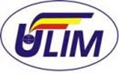 C.L.RO curriculum la unitatea de curs ”Limba străină aplicată Ii (lexic terminologic specializat) (franceza)”G.02.O.010 - studii cu frecvențăG.02.O.009 - studii cu frecvență redusăRED.:05C.L.RO curriculum la unitatea de curs ”Limba străină aplicată Ii (lexic terminologic specializat) (franceza)”G.02.O.010 - studii cu frecvențăG.02.O.009 - studii cu frecvență redusăDATA:01.09.2022C.L.RO curriculum la unitatea de curs ”Limba străină aplicată Ii (lexic terminologic specializat) (franceza)”G.02.O.010 - studii cu frecvențăG.02.O.009 - studii cu frecvență redusăpAG.1/8pAG.1/8Autorii programei:Dodu-Savca Carolina, dr., conf. univ.Saracuța Svetlana, ma., asistent univ.Titulari ai cursului:Dodu-Savca Carolina, dr., conf. univ.Saracuța Svetlana, ma., asistent univ.Email: saracutasv@mail.ruCodul disciplinei: G.02.O.010 - studii cu frecvențăG.02.O.009 - studii cu frecvență redusăCategoria formativă a disciplinei:(F-fundamentală, G-generală, S-de specialitate, U-socio-umanistică, M-de orientare către masterat) GCategorie de opţionalitate a cursului:(O- obligatorie, A- opţională, L- liberă alegere) OCredite ECTS: 4Specialitatea: DreptCiclul: LicențaAnul de studii:I / ISemestrul: II / IINumărul total de ore: 120Numărul de ore de contact:cu frecvenţă / cu frecvenţă redusă 60 / 20Din ele prelegeri:seminarii:              -60 / 20Numărul de ore pentru studiul individual: 60 / 100Limba de predare: francezăDiscipline premergătoare: ----Ccod Finalităţi de studii din planul de studiuFinalităţi de studii specifice cursuluiCunoștințeCunoștințe11.1Să înţeleagă noţiunile și instituțiile fundamentale ale dreptului și să descrie geneza, constituirea şi dezvoltarea mecanismului apariţiei statului şi dreptului, precum şi a principalelor instituţii juridice la diferite popoare şi în diferite perioade.Comprendre les notions fondamentales et les institutions du droit et décrire la genèse, la constitution et le développement du mécanisme d’émergence de l’État et du droit, ainsi que des principales institutions juridiques de différents peuples et de différentes époques.1.1.1 Să conoască terminologia aferentă în limba străină cu privire la noţiunile de stat, putere de stat, societate, drept, realizarea dreptului, normă juridică, interpretarea dreptului, răspundere juridică. Connaître la terminologie associée en langue étrangère concernant les notions d'État, de pouvoir d'État, de société, de droit, de respect du droit, de norme juridique, d'interprétation du droit, de responsabilité juridique.1. 1.2.desprinde sensul global al unui enunţ, demonstrând aceasta prin reacţii verbale/nonverbale adecvate; on révèle le sens général d'un énoncé, en le démontrant par des réactions verbales / non verbales appropriées1. 1.3. posedă abilităţi de comprehensiune scrisă şi orală, selectare, structurare şi sintetizare a informaţiei; on possède des compétences en compréhension écrite et orale, la sélection, la structure et la synthèse d'informations;1.1.4. respectă regulile formale de scriere a unui comentariu: introducere, cuprins sau dezvoltare (enunţare de axe de lectură, argumente în favoarea ideii exprimate), concluzie; on respecte les règlesformelles de rédaction d'un commentaire: introduction, contenu ou développement (lecture des axes de lecture, arguments en faveur de l'idéeexprimée), conclusion;1.1.5. indentifică tema, problematicile, ideea principală a unui text; on identifie le thème, les enjeux, l'idée principale d'un texte;1.1.6. redă şi rezumă informaţia mesajelor audiate sau citite;; on reproduit et résume les informations des messages auditifs ou lus; Abilități Abilități22.1Să utilizeze în mod liber terminologia juridică profesională şi să se exprime cursiv şi concis și să aplice teoriile, principiile şi conceptele tehnologiilor informaţionale în procesul de studiere şi aplicare a normelor de drept.Utiliser librement la terminologie juridique professionnelle et exprimer en italique et concis et appliquer les théories, principes et concepts des technologies de l'information dans le processus d'étude et d'application des normes de droit.2.2.1 Să utilizeze în mod liber terminologia juridică profesională şi să se exprime cursiv şi concis în limba străină studiată. Utiliser librement la terminologie juridique professionnelle et exprimer en italique et concis dans la langue étrangère étudiée.2.1.2 aplică în practică, în scris şi oral, normele gramaticale; on applique dans la pratique, par écrit et oralement, les règles grammaticales;2.1.3 poate formula propriile idei şi argumenta opiniile personale; on peut formuler ses propres idées et argumenter ses opinions personnelles;2.1.4 participă la dialoguri în situaţii de comunicare uzuală; on participe à des dialogues dans des situations de communication courantes;2.1.4. compară diverse texte audiate sau citite; on compare différents textes auditifs ou lus;2.1.5 combină elementele de ordin gramatical, ortografic şi lexical necesare unei însuşiri corecte şi stilizate a limbii; on combine les éléments grammaticaux, orthographiques et lexicaux nécessaires à une langue correcte et stylisée;Competenţe Competenţe 33.1Să evalueze aspectele teoretice şi practice a aplicabilităţii instituţiilor şi ramurilor de drept în condiţiile proceselor integraţioniste contemporane, precum şi formele şi metodele ce asigură interdependenţa acestora şi să fie capabil să execute  responsabil sarcinile profesionale, în condiţii de autonomie restrânsă şi asistenţă calificatăÉvaluer les aspects théoriques et pratiques de l'applicabilité des institutions et des branches du droit dans les processus d'intégrationnistes contemporains, ainsi que les formes et les méthodes qui en assurent l'interdépendance et permettent de mener à bien des tâches professionnelles de manière responsable, dans des conditions d'autonomie limitée et d'assistance qualifiée3.1.1 Să evalueze aspectele teoretice şi practice a aplicabilităţii instituţiilor şi ramurilor de drept în condiţiile proceselor integraţioniste contemporane, precum şi formele şi metodele ce asigură interdependenţa acestora şi să fie capabil să execute  responsabil sarcinile profesionale, în condiţii de autonomie restrânsă şi asistenţă calificată în limba străină studiată.Évaluer les aspects théoriques et pratiques de l'applicabilité des institutions et des branches du droit dans les processus d'intégrationnistes contemporains, ainsi que les formes et les méthodes qui en assurent l'interdépendance et permettent de mener à bien des tâches professionnelles de manière responsable, dans des conditions d'autonomie limitée et d'assistance qualifiée en langue étrangère étudiée.33.3Să aprecieze importanţa şi valoarea dreptului în general, a instituţiilor şi ramurilor de drept în special, în procesul de reglementare a relaţiilor socio-umane şi a societăţilor contemporane și să fie capabil de a se încadra într-un grup de lucru şi de a identifica priorităţile şi mecanismele de intervenţie întru realizarea sarcinilor propuse.Apprécier l'importance et la valeur du droit en général, des institutions et des branches du droit en particulier, dans le processus de régulation des relations socio-humaines et des sociétés contemporaines et pouvoir s'intégrer dans un groupe de travail et identifier les priorités et les mécanismes d'intervention pour la réalisation des tâches proposées.3.3.1. Aplică tehnicile  de relaționare în echipă, dezvoltarea capacităților empatice de comunicare interpersonal și de asumare de roluri specifice în cadrul muncii în echipă având drept scop eficientizarea activității grupului; on applique des techniques de travail en équipe, en développant des capacités empathiques de la communication interpersonnelle et assumant des rôles spécifiques dans le travail d'équipe dans le but de rationaliser les activités de groupe;3.3.2. se adaptează repede la situații și condiții noi profesionale; on s'adapte rapidement aux nouvelles situations et conditions professionnelles.NNr./oTipul de sarciniPonderea (%) din nota finală2Rezultatul la testările curente și finale203Prezentarea lucrărilor individuale20 4Examen final  255Frecvenţa la ore56Contribuţia personală şi activismul la ore30Total 100Nr. d/oConţinutulRepartizarea orelor de contactRepartizarea orelor de contactRepartizarea orelor de contactSarcini la oreSarcini individualeNr. d/oConţinutulPSLSarcini la oreSarcini individuale1RO: Domeniul dreptului. Izvoarele dreptului.FR: Domaines du droit. Sources du droit.2 predarea vocabularului noulecturarea și analiza structurală a textului; exerciții de vocabularpregătirea materialelor necesare pentru tema respectiva2RO: Ramurile dreptuluiFR: Branches du Droit2predarea vocabularului noulecturarea și analiza structurală a textului exerciții de vocabularredarea textului Branches of law Système judiciaire français pregătirea materialelor adiționale la temă3RO: Principiile generale ale justiției.FR: : Les principes généraux de la justice2exerciții scrise activități în grupgramatică: Past Perfect Tensesexreciții scrise asupra vocabularului 4RO: Justiția în viziunea filozofilor mediavali. FR:  Justice dans la vision des philosophes médiavals2predarea vocabularului noulecturarea și analiza structurală a textului exerciții de vocabularredarea textului Aristotel’s way of thinking Justice dans la vision des philosophes médiavalspregătirea materialelor adiționale la temă5RO: Dreptatea ca principiul fundamental a pleduariei FR: Justice représente le principe fondamental de la Plédoirie.2exerciții scrise activități în grup gramatică: Active and Passive Voiceexreciții scrise asupra vocabularulu6RO : Modul condiționalFR : Mode Conditionnel2Revizuirea temei gramaticaleactivități în grup exreciții scrise7RO: Test de evaluareFR: Test d’évaluation2pregatirea pentru scrierea testării de control       scrierea testării8RO: Structura generală a jurisdicțiilor.FR: Organisation générale des juridictions françaises.2predarea vocabularului noulecturarea și analiza structurală a textului exerciții de vocabularredarea textului teh general structure of jurisdictions Les juridictions, pregătirea materialelor adiționale la temă9RO: Justiția civilă și justiția penală.FR: Justice civile et justice pénale.2asimilairectă șirea vocabularului pe tematica studiatălucrul în grupanaliza fișierilor de studiupregătirea materialelor adiționale la temă  10RO: Crima. Clasificarea  crimelor.FR: Classification des crimes 2exerciții de gramatică cumulativefixarea materialului lexicaldezbateri Prezentarea rapoartelor11RO: Modul imperativFR: Mode Impératif2Revizuirea temei gramaticaleactivități în grup exercicii scrise12RO: Procedurile în acțiuuile penale și civileFR: Procédure pénale et Procédure civile2 lucrul audio-vizualactivități în grupDiscuțiiAsimilarea vocabularului de specialitate13RO: Test de evaluareFR: Test d’évaluation2 pregatirea pentru scrierea testării de control  scrierea testării14RO: Pedeapsa și penalizăriFR:  Classifications des peines.2predarea vocabularului noulecturarea și analiza structurală a textului exerciții de vocabularredarea textului Punishment and penalties, Peines pregătirea materialelor adiționale la temă15RO: Tipurile de pedepse pentru crimePedeapsa capitalăFR: Classification des peines2exerciții scrise activități în grup gramatică: Conditionalsexreciții scrise asupra vocabularului16RO: Legea familieiFR: Droit familial2exerciții de gramatică cumulativefixarea materialului lexical dezbateriPrezentarea rapoartelor pe tema „Legea familiei”17RO: CăsătoriaFR: Mariage2predarea vocabularului noulecturarea și analiza structurală a textuluiexerciții de vocabularredarea textului What is marriage, Mariage  pregătirea materialelor adiționale la temă18RO : Divorțulîntre cetățeni străiniFR: Divorce entre les citoyens étrangers2exerciții scrise activități în grup gramatică: Conditionalsexreciții scrise asupra vocabularului19RO: Test de evaluareFR: Test d’évaluation2pregatirea pentru scrierea testării de control scrierea testării-------------------------20RO: Pronumele relativFR: Pronoms relatifs2Revizuirea temei gramaticaleactivități în grup exerciții gramaticale21RO: Dreptul de afaceriFR: Droit d’affaire2exerciții scrise activități în grup gramatică: The Infinitiveexreciții scrise asupra vocabularului22RO: Prima legea comercialăFR: Loi primordiale du commerce. Code2predarea vocabularului noulecturarea și analiza structurală a textului exerciții de vocabularredarea textului The first commercial law, Code du commerce pregătirea materialelor adiționale la temă23RO: Prima legea comercialăFR: Loi primordiale du commerce. Code2exerciții scrise activități în grup gramatică:  Irregular verbs exreciții scrise asupra vocabularului24RO: Drept internaționalFR: Droit international2exerciții de gramatică cumulativefixarea materialului lexical dezbaterigramatică: Present Simple TensePrezentarea rapoartelor pe tema „Legea internationala”25RO: Drept internaționalFR: Droit international2predarea vocabularului noulecturarea și analiza structurală a textului exerciții de vocabularredarea textului International law, Droit International pregătirea materialelor adiționale la temă26RO: Classificarea Dreptului InternationalFR: Classification du Droit International2exerciții scrise activități în grup gramatică: Revision of grammar tenses exreciții scrise asupra vocabularului27RO:  Principiile fundamentale adoptate în 1970 de ONU.FR: Principaux principes adoptés par l’ONU en 19702predarea vocabularului noulecturarea și analiza structurală a textului exerciții de vocabularredarea textului Types of international law pregătirea materialelor adiționale la temă28RO: Persoanele juridice: drepturile, obligațiuni,bunuril, responsabilitateaFR: Personnes juridiques : droits, obligations, biens, responsabilité.2exerciții scrise activități în grup gramatică: Past Participleexreciții scrise asupra vocabularului29RO: Recapitularea cunoștințelor asimilateFR: Révision des connaissances acquises2Revizuirea vocabularuluiRevizuirea informațiilor din texte Revizuirea gramaticiiPropuneri, sugestii Pregatirea pentru testarea finală (de examen)30RO: TEST de examinareFR: Test d’examen2pregatirea pentru scrierea testării de control scrierea testării---------------Total unitate de curs60/2060/2060/20